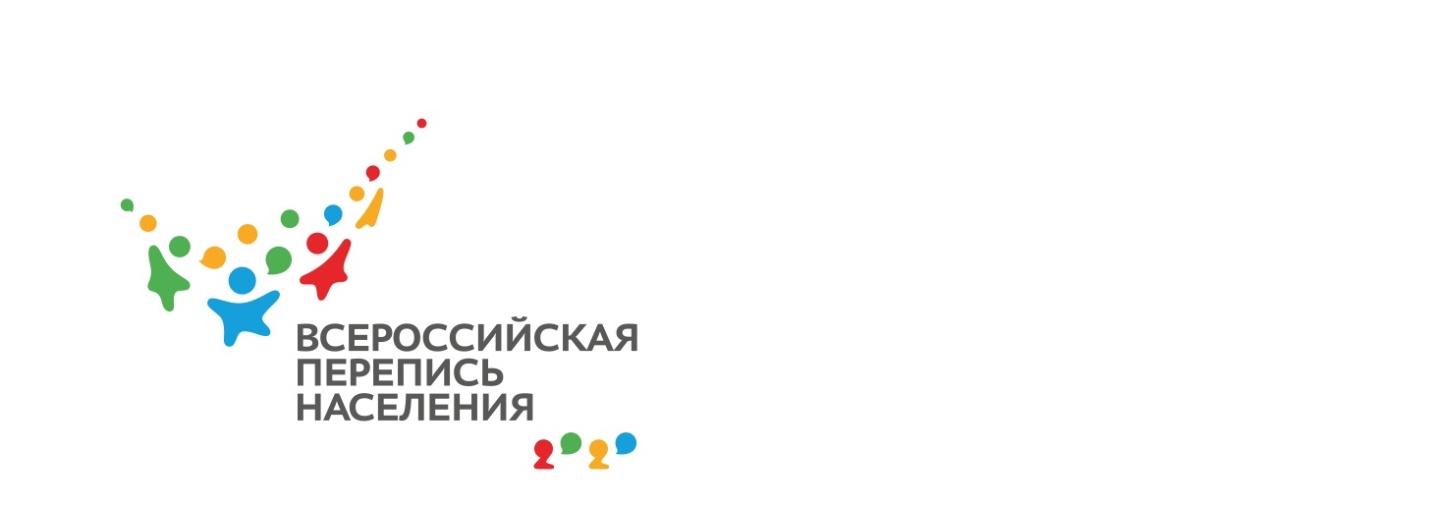  пресс-релизИНТЕНСИВНЫЙ РОСТ ФРИЛАНСА — ИМПУЛЬС К РАЗВИТИЮ РЕГИОНОВЭксперты прогнозируют, что трудовая миграция из провинции в столицу сократится на 35% 14 мая в России отмечался День фрилансера, или как сейчас определяет статус таких работников российское законодательство - “самозанятого”. Увеличение числа фрилансеров становится импульсом для развития регионов. Сколько россиян уже выбрали для себя такой формат занятости позволит узнать Всероссийская перепись населения.  Формат “удаленной” занятости начал набирать популярность в последние 10-15 лет, на новый уровень его вывела пандемия. В 2020 году число регистраций на популярных онлайн-биржах увеличилось более чем на 200%. На фоне распространения заболеваемости, сокращения персонала в компаниях и роста безработицы миллионы людей решились отказаться от офисной парадигмы и сделать шаг в gig-экономику. Различные исследования фиксируют увеличения числа фрилансеров. Так, по оценке  PwC по итогам 2020 года в России их было 14 млн, и с 2014 года показатель вырос более чем в 4 раза.  Полные данные в масштабах всей страны и в разрезе регионов позволит получить Всероссийская перепись населения.  В переписных листах впервые в вопросах о виде занятости и об источниках дохода появляется вариант ответа - самозанятость. Респондент также сможет сообщить, находится ли его рабочее место в том же населенном пункте и работает ли он дистанционно.  “В рамках будущей переписи впервые будут учтены фрилансеры. Для России, с её огромными расстояниями, это архиважно: удаленная занятость снижает трудовую миграцию, позволяет избежать оттока молодежи и высокопрофессиональных кадров из регионов, это существенно повышает уровень качества жизни в конкретных населенных пунктах и выступает одним из инструментов борьбы с бедностью”, - говорит директор Института региональных проблем Дмитрий Журавлев.  По оценке Дмитрия Журавлева, развитие фриланса позволит сократить приток внутренних мигрантов в столицу и города-миллионники примерно на 35 %, что снизит нагрузку на инфраструктуру этих городов.  “Как ни парадоксально, это поможет и провинции. Фрилансеры, оставшиеся дома, будут платить налоги не в московскую, а в местную казну. Кроме того, в регионах вырастет, даже больше чем 35%, платежеспособный спрос, т.к. фрилансеры будут тратить здесь заработанные средства, а зарплаты у многих из них “столичные”, - отмечает Дмитрий Журавлев.  Иными словами, люди перестанут стремиться в столицу, а захотят чтобы столичный уровень жизни был там, где они живут. Это важнейший импульс развития регионов. Но чтобы этот импульс сработал правильно, подчеркивает эксперт, нужна точная картина, где и сколько фрилансеров находится. Предстоящая перепись позволит получить точные сведения о распространенности фриланса на российском рынке труда, вплоть до уровня микрорайонов. Информация станет основой для планирования строительства жилья и социальной инфраструктуры, спортивных и культурных объектов и разработке стратегических планов местных властей. Как отмечают эксперты, фриланс-направлению на рынке труда есть куда расти. “В Европе на фриланс приходится от 25 до 30 % рабочей силы, а в США – более 35%. И это максимум, по оценкам американских аналитиков. Опираясь на эти цифры, можно предположить, что и в России число фрилансеров может составить треть рабочей силы - свыше 25 млн человек”, - отмечает доцент базовой кафедры Торгово-промышленной палаты РФ «Развитие человеческого капитала» РЭУ им. Г.В. Плеханова Людмила Иванова-Швец. По мнению изучающих отечественный рынок труда, фриланс сегмент продолжит уверенный рост, а за последние несколько лет он прибавлял 20-30% ежегодно. Этому способствует понимание, что такой вид занятости - это шанс для многих, кто активен и хочет применить свои знания и навыки, чувствовать себя конкурентоспособным и свободным.  Пандемия способствовала переосмыслению того, что фриланс стирает все границы - территориальные и временные, дает возможность работать без привязки к конкретному месту, иметь гибкий график и выбирать проекты “по душе”. 